Booth Catering Order Form 2024Our Catering Department is here to help make sure you have a very successful show.  Our knowledgeable and helpful staff will assist you in planning all your food and beverage functions.  From Show Management Offices, to Exhibit Booth deliveries, and cocktail receptions and special events, with your input we can develop custom menus to accommodate any specific theme.Our Catering Department is the exclusive caterer for all patrons of the Sands Expo & Convention Center and we retain the exclusive rights for all food and beverage services therein.It is not permissible to bring any food or beverage into the facility.  This includes items for personal consumption.  Any exception must be approved in writing.  Failure to comply with this policy will result in a corkage fee in addition to any other damages to which the SECC may be entitled.F&B is permitted at MICE events, including self-service buffets.All participants consuming F&B at MICE events must be fully vaccinated.GUARANTEESThe SECC Catering Department must be notified on the confirmed catering orders no later than 12 Noon two (2) business days (48 hours) prior to the first day of the scheduled function. Late orders will not be given a guaranteed delivery time.PAYMENT / CANCELLATIONSThe SECC Catering Department requires full payment on all food and beverage orders by 5PM UTC 21 days prior to the date of the function.  For all orders prepaid by wire transfer, client will pay for all transaction charges for remittances imposed by the agent bank and the receiving bank.Cancellation policy is as follows:Less than 21 days but more than 10 days* - 50% of total order refunded10 days but more than 3 days* - 25% of total refunded3 days or less* - No refund*All days referred to will be business days.TAXES AND GRATUITYPlease note that all food and beverage orders are subject to an additional 10% service charge and current GST.  CATERING REQUEST TO DISTRIBUTE SAMPLESCatering is the exclusive catering contractor, with exclusive food and beverage distribution rights.  Show Management and/or their exhibitors may distribute sample food and/or beverages only upon written authorization.GENERAL CONDITIONSItems dispensed are limited to products manufactured, processed, or distributed by exhibiting company.  Food and beverage items used as traffic promoters (i.e., popcorn, coffee, bar service, ice cream) MUST be purchased from the SECC Catering Department.Product liability insurance is required when sample food is distributed in the Sands Expo & Convention Center.  For alcohol dispensing, $2,000,000.00 in host liability insurance is required and must comply with federal and state liquor laws.All items are limited to sample size:	a)  Beverages are limited to two ounces	b)  Food items are limited to one ounceAll food service specifications by the Singapore Health Department must be adhered to by the exhibitor and/or their contractor.  Alcoholic beverages served must be purchased from a licensed Singapore distributor and dispensed by a person over the age of 21.Disposal of food items and cleaning of food service equipment must be arranged through the Sands Expo & Convention Center.The Sands Expo & Convention Center will institute a charge for any rental equipment, storage of items, or cleaning of equipment associated with the distribution of samples.All sampling booths are required to have a hand-washing station that complies with Ministry of Health guidelines; those individuals who are distributing samples must wear latex gloves.NAME OF EVENT: International Luxury Tourism Market 2024 (62822)		  COMPANY NAME:				CONTACT PERSON:							  BOOTH/ROOM NO. 				ADDRESS 													TELEPHONE NO:					  FAX NO:							Product(s) to dispense 												Portion size to be dispensed 					 Quantity 						Please explain purpose of product offering: 										Please indicate any special services required: 	Storage 			Freezer 			Refrigeration 		Cubic Feet Required 								Food Handling 		Cleaning 			Disposal 			RENTAL FEE MAY BE CHARGED FOR STORAGE AND CLEANING OF EQUIPMENT.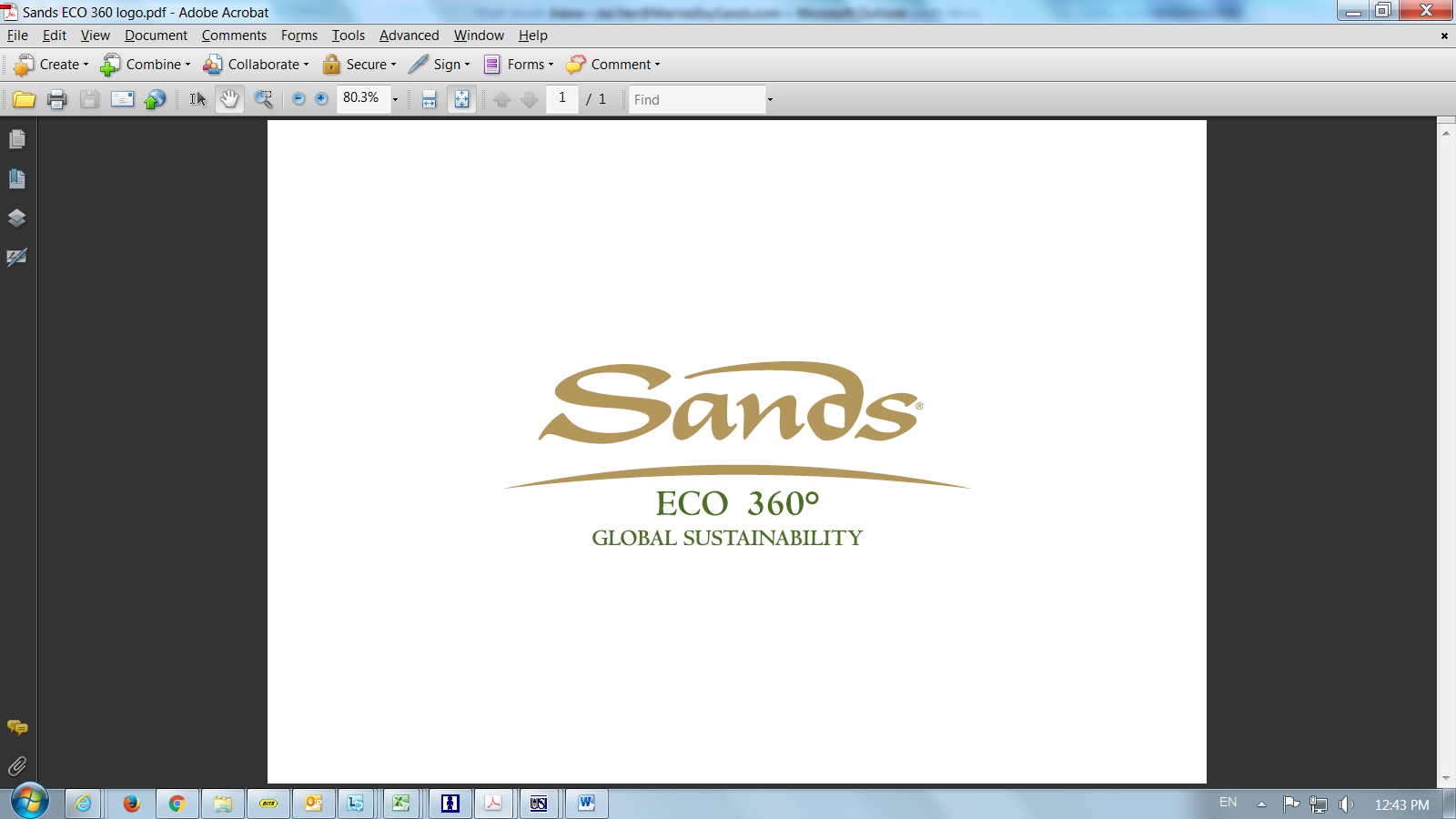 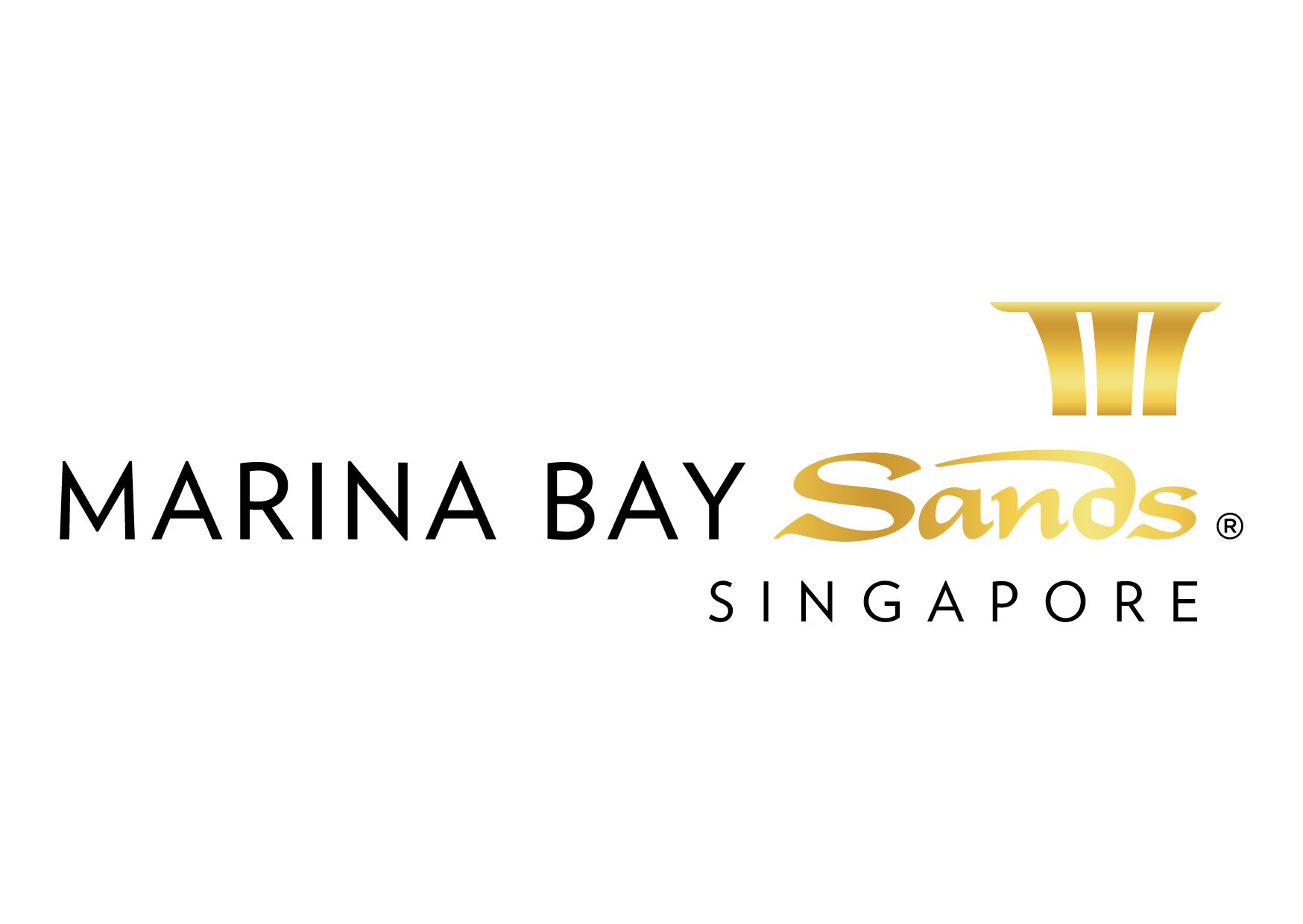 CATERING ORDER FORM – 2024E-mail or fax forms to:MARINA BAY SANDS – ATTN: BANQUET OPERATIONS10 BAYFRONT AVENUE  SINGAPORE 018956P:  +65 6688-8570F: +65 6688 8842    E: boothcatering@marinabaysands.comPlease indicate total number of pages faxed to ensure complete order was received.CATERING ORDER FORM – 2024E-mail or fax forms to:MARINA BAY SANDS – ATTN: BANQUET OPERATIONS10 BAYFRONT AVENUE  SINGAPORE 018956P:  +65 6688-8570F: +65 6688 8842    E: boothcatering@marinabaysands.comPlease indicate total number of pages faxed to ensure complete order was received.CATERING ORDER FORM – 2024E-mail or fax forms to:MARINA BAY SANDS – ATTN: BANQUET OPERATIONS10 BAYFRONT AVENUE  SINGAPORE 018956P:  +65 6688-8570F: +65 6688 8842    E: boothcatering@marinabaysands.comPlease indicate total number of pages faxed to ensure complete order was received.CATERING ORDER FORM – 2024E-mail or fax forms to:MARINA BAY SANDS – ATTN: BANQUET OPERATIONS10 BAYFRONT AVENUE  SINGAPORE 018956P:  +65 6688-8570F: +65 6688 8842    E: boothcatering@marinabaysands.comPlease indicate total number of pages faxed to ensure complete order was received.CATERING ORDER FORM – 2024E-mail or fax forms to:MARINA BAY SANDS – ATTN: BANQUET OPERATIONS10 BAYFRONT AVENUE  SINGAPORE 018956P:  +65 6688-8570F: +65 6688 8842    E: boothcatering@marinabaysands.comPlease indicate total number of pages faxed to ensure complete order was received.CATERING ORDER FORM – 2024E-mail or fax forms to:MARINA BAY SANDS – ATTN: BANQUET OPERATIONS10 BAYFRONT AVENUE  SINGAPORE 018956P:  +65 6688-8570F: +65 6688 8842    E: boothcatering@marinabaysands.comPlease indicate total number of pages faxed to ensure complete order was received.EVENT NAME: International Luxury Tourism Market 2024 (62822)EVENT NAME: International Luxury Tourism Market 2024 (62822)EVENT NAME: International Luxury Tourism Market 2024 (62822)EVENT DATES: 2 – 4 July 2024EVENT DATES: 2 – 4 July 2024EVENT DATES: 2 – 4 July 2024BOOTH # / MTG. ROOM #EXHIBITING CO. NAME:EXHIBITING CO. NAME:EXHIBITING CO. NAME:HALL LOCATION: Level 1, Halls A & BHALL LOCATION: Level 1, Halls A & BHALL LOCATION: Level 1, Halls A & BBOOTH # / MTG. ROOM #STREET ADDRESS:STREET ADDRESS:CITY:CITY:CITY:STATE:ZIP:TELEPHONE:TELEPHONE:FAX:FAX:FAX:E-MAIL:E-MAIL:ORDERED BY:(Print Name)ORDERED BY:(Print Name)ORDERED BY:(Print Name)ORDERED BY:(Print Name)SIGNATURE:
SIGNATURE:
SIGNATURE:
IMPORTANT: SANDS EVENT SERVICES IS THE EXCLUSIVE CATERING/FOOD & BEVERAGE PROVIDER AT THE SECC.  NO OTHER PROVIDER OR CATERING SERVICE WILL BE ALLOWED ON THE SHOW FLOOR AT ANY TIME.ANY EXCEPTION MUST BE APPROVED IN WRITING AND A CORKAGE FEE WILL APPLY.ALL PRICES ARE SUBJECT TO 10% SERVICE CHARGE AND PREVAILING TAXES.NO CREDITS WILL BE ISSUED ON SERVICES INSTALLED AS ORDERED EVEN THOUGH NOT USED.ALL ORDERS ARE SUBJECT TO A CANCELLATION FEE.  REVIEW INVOICE PRIOR TO DEPARTURE.  FOR CREDIT CONSIDERATION, ALL SERVICE CONCERNS MUST BE MADE KNOWN DURING THE SHOW.IMPORTANT: SANDS EVENT SERVICES IS THE EXCLUSIVE CATERING/FOOD & BEVERAGE PROVIDER AT THE SECC.  NO OTHER PROVIDER OR CATERING SERVICE WILL BE ALLOWED ON THE SHOW FLOOR AT ANY TIME.ANY EXCEPTION MUST BE APPROVED IN WRITING AND A CORKAGE FEE WILL APPLY.ALL PRICES ARE SUBJECT TO 10% SERVICE CHARGE AND PREVAILING TAXES.NO CREDITS WILL BE ISSUED ON SERVICES INSTALLED AS ORDERED EVEN THOUGH NOT USED.ALL ORDERS ARE SUBJECT TO A CANCELLATION FEE.  REVIEW INVOICE PRIOR TO DEPARTURE.  FOR CREDIT CONSIDERATION, ALL SERVICE CONCERNS MUST BE MADE KNOWN DURING THE SHOW.IMPORTANT: SANDS EVENT SERVICES IS THE EXCLUSIVE CATERING/FOOD & BEVERAGE PROVIDER AT THE SECC.  NO OTHER PROVIDER OR CATERING SERVICE WILL BE ALLOWED ON THE SHOW FLOOR AT ANY TIME.ANY EXCEPTION MUST BE APPROVED IN WRITING AND A CORKAGE FEE WILL APPLY.ALL PRICES ARE SUBJECT TO 10% SERVICE CHARGE AND PREVAILING TAXES.NO CREDITS WILL BE ISSUED ON SERVICES INSTALLED AS ORDERED EVEN THOUGH NOT USED.ALL ORDERS ARE SUBJECT TO A CANCELLATION FEE.  REVIEW INVOICE PRIOR TO DEPARTURE.  FOR CREDIT CONSIDERATION, ALL SERVICE CONCERNS MUST BE MADE KNOWN DURING THE SHOW.IMPORTANT: SANDS EVENT SERVICES IS THE EXCLUSIVE CATERING/FOOD & BEVERAGE PROVIDER AT THE SECC.  NO OTHER PROVIDER OR CATERING SERVICE WILL BE ALLOWED ON THE SHOW FLOOR AT ANY TIME.ANY EXCEPTION MUST BE APPROVED IN WRITING AND A CORKAGE FEE WILL APPLY.ALL PRICES ARE SUBJECT TO 10% SERVICE CHARGE AND PREVAILING TAXES.NO CREDITS WILL BE ISSUED ON SERVICES INSTALLED AS ORDERED EVEN THOUGH NOT USED.ALL ORDERS ARE SUBJECT TO A CANCELLATION FEE.  REVIEW INVOICE PRIOR TO DEPARTURE.  FOR CREDIT CONSIDERATION, ALL SERVICE CONCERNS MUST BE MADE KNOWN DURING THE SHOW.IMPORTANT: SANDS EVENT SERVICES IS THE EXCLUSIVE CATERING/FOOD & BEVERAGE PROVIDER AT THE SECC.  NO OTHER PROVIDER OR CATERING SERVICE WILL BE ALLOWED ON THE SHOW FLOOR AT ANY TIME.ANY EXCEPTION MUST BE APPROVED IN WRITING AND A CORKAGE FEE WILL APPLY.ALL PRICES ARE SUBJECT TO 10% SERVICE CHARGE AND PREVAILING TAXES.NO CREDITS WILL BE ISSUED ON SERVICES INSTALLED AS ORDERED EVEN THOUGH NOT USED.ALL ORDERS ARE SUBJECT TO A CANCELLATION FEE.  REVIEW INVOICE PRIOR TO DEPARTURE.  FOR CREDIT CONSIDERATION, ALL SERVICE CONCERNS MUST BE MADE KNOWN DURING THE SHOW.IMPORTANT: SANDS EVENT SERVICES IS THE EXCLUSIVE CATERING/FOOD & BEVERAGE PROVIDER AT THE SECC.  NO OTHER PROVIDER OR CATERING SERVICE WILL BE ALLOWED ON THE SHOW FLOOR AT ANY TIME.ANY EXCEPTION MUST BE APPROVED IN WRITING AND A CORKAGE FEE WILL APPLY.ALL PRICES ARE SUBJECT TO 10% SERVICE CHARGE AND PREVAILING TAXES.NO CREDITS WILL BE ISSUED ON SERVICES INSTALLED AS ORDERED EVEN THOUGH NOT USED.ALL ORDERS ARE SUBJECT TO A CANCELLATION FEE.  REVIEW INVOICE PRIOR TO DEPARTURE.  FOR CREDIT CONSIDERATION, ALL SERVICE CONCERNS MUST BE MADE KNOWN DURING THE SHOW.IMPORTANT: SANDS EVENT SERVICES IS THE EXCLUSIVE CATERING/FOOD & BEVERAGE PROVIDER AT THE SECC.  NO OTHER PROVIDER OR CATERING SERVICE WILL BE ALLOWED ON THE SHOW FLOOR AT ANY TIME.ANY EXCEPTION MUST BE APPROVED IN WRITING AND A CORKAGE FEE WILL APPLY.ALL PRICES ARE SUBJECT TO 10% SERVICE CHARGE AND PREVAILING TAXES.NO CREDITS WILL BE ISSUED ON SERVICES INSTALLED AS ORDERED EVEN THOUGH NOT USED.ALL ORDERS ARE SUBJECT TO A CANCELLATION FEE.  REVIEW INVOICE PRIOR TO DEPARTURE.  FOR CREDIT CONSIDERATION, ALL SERVICE CONCERNS MUST BE MADE KNOWN DURING THE SHOW.ITEMDESCRIPTIONQTYREQ’DADVANCE RATE  (21 days prior to the start of show day)STANDARD RATE (14 days prior to the start of show day) ONSITE RATE    (On show day)TOTAL (S$)SANDWICHESSANDWICHESSANDWICHESSANDWICHESSANDWICHESSANDWICHESCucumber, Lettuce and Tomato Finger Sandwiches (24 pcs) **$55.00$64.00$72.00Turkey Ham and Cheese Finger Sandwiches (24 pcs)$55.00$64.00$72.00Chicken Sandwiches (24 pcs) **$55.00$64.00$72.00Tuna Sandwiches (24 pcs) **$55.00$64.00$72.00Egg Salad Sandwiches (24 pcs) **$55.00$64.00$72.00PASTRIESPASTRIESPASTRIESPASTRIESPASTRIESPASTRIESAssorted Cookies (30 pcs) $60.00$68.00$74.00Chocolate Brownies (30 pcs) $60.00$68.00$74.00Danish Pastries (30 pcs) $60.00$68.00$74.00Assorted Muffins (30 pcs) $60.00$68.00$74.00Mini French Pastries (30 pcs) $60.00$68.00$74.00Assorted Kueh Lapis (Local Layered Cake) (30 pcs) ** $60.00$68.00$74.00Assorted Macaroons (30 pcs)$68.00$78.00$86.00DEEP FRIED ITEMSDEEP FRIED ITEMSDEEP FRIED ITEMSDEEP FRIED ITEMSDEEP FRIED ITEMSDEEP FRIED ITEMSChicken Spring Roll (30 pcs) ** $65.00$74.00$85.00Vegetarian Spring Roll (30 pcs) **$65.00$74.00$85.00Vegetarian Samosa (30 pcs) **$65.00$74.00$85.00Fried Curry Puff (vegetarian) (30 pcs) **$65.00$74.00$85.00Fried Curry Puff (chicken) (30 pcs) **$65.00$74.00$85.00Potato Wrapped with Prawn (30 pcs) ** $65.00$74.00$85.00Prawn Stuffing You Tiao (Prawn Stuffed Fritters) (30 pcs) **$65.00$74.00$85.00Chicken Money Bag (30 pcs) ** $65.00$74.00$85.00SERVICE CHARGE 10% : Prevailing GST % :GRAND TOTAL:CATERING ORDER FORM – 2024E-mail or fax forms to: MARINA BAY SANDS – ATTN: BANQUET OPERATIONS10 BAYFRONT AVENUE  SINGAPORE 018956P:  +65 6688-8570   F: +65 6688-8842      E: boothcatering@marinabaysands.comPlease indicate total number of pages faxed to ensure complete order was received.ITEMDESCRIPTIONQTYREQ’DADVANCE RATE  (21 days prior to the start of show day)STANDARD RATE (14 days prior to the start of show day) ONSITE RATE    (On show day)TOTAL (S$)BAKED ITEMSBAKED ITEMSBAKED ITEMSBAKED ITEMSBAKED ITEMSBAKED ITEMSMini Chicken Curry Pie (24 pcs) **$55.00$64.00$72.00Mini Egg Tart (24 pcs) **$55.00$64.00$72.00Chicken Sausage Roll (24 pcs)$55.00$64.00$72.00Chicken Pie (24 pcs) **$55.00$64.00$72.00Mushroom Pie (24 pcs) $55.00$64.00$72.00Tuna Puff (24 pcs) ** $55.00$64.00$72.00Baked Chinese Red Bean Puff (V) (24 pcs) ** $55.00$64.00$72.00Vegetarian Curry Pie (24 pcs) **$55.00$64.00$72.00Mini Salmon & Potato Puff  (24 pcs)$55.00$64.00$72.00GIN (per bottle)GIN (per bottle)GIN (per bottle)GIN (per bottle)GIN (per bottle)GIN (per bottle)Gordon’s$240.00$250.00$260.00Bombay Sapphire$280.00$290.00$300.00VODKA (per bottle)VODKA (per bottle)VODKA (per bottle)VODKA (per bottle)VODKA (per bottle)VODKA (per bottle)Skyy$240.00$250.00$260.00Grey Goose$280.00$290.00$300.00RUM (per bottle)RUM (per bottle)RUM (per bottle)RUM (per bottle)RUM (per bottle)RUM (per bottle)Mount Gay Gold Rum$240.00$250.00$260.00Bacardi Carta Blanca$280.00$290.00$300.00WHISKY (per bottle)WHISKY (per bottle)WHISKY (per bottle)WHISKY (per bottle)WHISKY (per bottle)WHISKY (per bottle)Johnnie Walker Red Label$240.00$250.00$260.00Jack Daniel$280.00$290.00$300.00Johnnie Walker Black Label$280.00$290.00$300.00BOURBON (per bottle)BOURBON (per bottle)BOURBON (per bottle)BOURBON (per bottle)BOURBON (per bottle)BOURBON (per bottle)Jim Beam White$240.00$250.00$260.00Maker’s Mark$280.00$290.00$300.00CHAMPAGNE (per bottle)CHAMPAGNE (per bottle)CHAMPAGNE (per bottle)CHAMPAGNE (per bottle)CHAMPAGNE (per bottle)CHAMPAGNE (per bottle)Piper Heidsieck Brut NV, France$120.00$130.00$140.00Piper Heidsieck Rosé Sauvage, France$145.00$155.00$165.00SPARKLING (per bottle)SPARKLING (per bottle)SPARKLING (per bottle)SPARKLING (per bottle)SPARKLING (per bottle)SPARKLING (per bottle)Piccini Prosecco Vino Spumante Extra Dry NV DOC, Italy$75.00$85.00$95.00DATE & TIME DELIVERY / REMARKS : DATE & TIME DELIVERY / REMARKS : DATE & TIME DELIVERY / REMARKS : DATE & TIME DELIVERY / REMARKS : TOTAL:DATE & TIME DELIVERY / REMARKS : DATE & TIME DELIVERY / REMARKS : DATE & TIME DELIVERY / REMARKS : DATE & TIME DELIVERY / REMARKS : SERVICE CHARGE 10% : DATE & TIME DELIVERY / REMARKS : DATE & TIME DELIVERY / REMARKS : DATE & TIME DELIVERY / REMARKS : DATE & TIME DELIVERY / REMARKS : Prevailing GST % :DATE & TIME DELIVERY / REMARKS : DATE & TIME DELIVERY / REMARKS : DATE & TIME DELIVERY / REMARKS : DATE & TIME DELIVERY / REMARKS : GRAND TOTAL:CATERING ORDER FORM – 2024E-mail or fax forms to:MARINA BAY SANDS – ATTN: BANQUET OPERATIONS10 BAYFRONT AVENUE  SINGAPORE 018956P:  +65 6688-8570   F: +65 6688-8842      E: boothcatering@marinabaysands.comPlease indicate total number of pages faxed to ensure complete order was received.ITEMDESCRIPTIONQTYREQ’DADVANCE RATE  (21 days prior to the start of show day)STANDARD RATE (14 days prior to the start of show day) ONSITE RATE    (On show day)TOTAL (S$)SOFT DRINKS (per case of 24 cans)SOFT DRINKS (per case of 24 cans)SOFT DRINKS (per case of 24 cans)SOFT DRINKS (per case of 24 cans)SOFT DRINKS (per case of 24 cans)SOFT DRINKS (per case of 24 cans)Coke$50.00$60.00$70.00Coke Light$50.00$60.00$70.00Sprite$50.00$60.00$70.00Ginger Ale$50.00$60.00$70.00Bitter Lemon$50.00$60.00$70.00Tonic Water$50.00$60.00$70.00Soda Water$50.00$60.00$70.00Red Bull$140.00$150.00$160.00HOUSE WINE (per bottle)HOUSE WINE (per bottle)HOUSE WINE (per bottle)HOUSE WINE (per bottle)HOUSE WINE (per bottle)HOUSE WINE (per bottle)House Wine (Red)$67.00$70.00$75.00House Wine (White)$67.00$70.00$75.00WATER (per case of 24 bottles)WATER (per case of 24 bottles)WATER (per case of 24 bottles)WATER (per case of 24 bottles)WATER (per case of 24 bottles)WATER (per case of 24 bottles)House Bottled Water (500ml)$48.00$50.00$52.00Perrier (330ml)$90.00$92.00$94.00Voss Water (500ml)$86.00$88.00$90.00San Pellegrino (500ml)$90.00$92.00$94.00CHILLED OR CANNED JUICECHILLED OR CANNED JUICECHILLED OR CANNED JUICECHILLED OR CANNED JUICECHILLED OR CANNED JUICECHILLED OR CANNED JUICEOrange Juice (2 Litres)$40.00$42.00$44.00Orange Juice (per case of 24 bottles)$72.00$74.00$76.00Fruit Punch (2 Litres)$40.00$42.00$44.00Pineapple Juice (2 Litres)$40.00$42.00$44.00Apple Juice (2 Litres)$40.00$42.00$44.00Apple Juice (per case of 24 bottles)$72.00$74.00$76.00BEERBEERBEERBEERBEERBEERTiger (30 Liters Keg) serves approx. 90 glasses   (exclude powerpoint)$820.00$840.00$860.00Tiger (per case of 24 cans)$185.00$195.00$205.00Heineken (per case of 24 cans)$205.00$215.00$225.00DATE & TIME DELIVERY / REMARKS : DATE & TIME DELIVERY / REMARKS : DATE & TIME DELIVERY / REMARKS : DATE & TIME DELIVERY / REMARKS : TOTAL:DATE & TIME DELIVERY / REMARKS : DATE & TIME DELIVERY / REMARKS : DATE & TIME DELIVERY / REMARKS : DATE & TIME DELIVERY / REMARKS : SERVICE CHARGE 10% : DATE & TIME DELIVERY / REMARKS : DATE & TIME DELIVERY / REMARKS : DATE & TIME DELIVERY / REMARKS : DATE & TIME DELIVERY / REMARKS : Prevailing GST % :DATE & TIME DELIVERY / REMARKS : DATE & TIME DELIVERY / REMARKS : DATE & TIME DELIVERY / REMARKS : DATE & TIME DELIVERY / REMARKS : GRAND TOTAL:CATERING ORDER FORM – 2024E-mail or fax forms to:MARINA BAY SANDS – ATTN: BANQUET OPERATIONS10 BAYFRONT AVENUE  SINGAPORE 018956P:  +65 6688-8570   F: +65 6688-8842      E: boothcatering@marinabaysands.comPlease indicate total number of pages faxed to ensure complete order was received.ITEMDESCRIPTIONQTYREQ’DADVANCE RATE  (21 days prior to the start of show day)STANDARD RATE (14 days prior to the start of show day) ONSITE RATE    (On show day)TOTAL (S$)SNACK & FINGER FOODSNACK & FINGER FOODSNACK & FINGER FOODSNACK & FINGER FOODSNACK & FINGER FOODSNACK & FINGER FOODAssorted Lay Chips (28gm) $2.40$2.60$2.90Packaged Mixed Nuts (40gm)$1.40$1.80$2.20Packaged Mixed Nuts (1Kg)$19.00$22.00$24.00Assorted Fun Size Chocolate Bars (10pcs)$14.00$19.00$24.00SERVICE PERSONNEL (MINIMUM 4 HOURS BLOCK)Food Server (min block 4 hours)$200.00$210.00$220.00Bartender (min block 4 hours)$200.00$210.00$220.00Mixologist (min block 4 hours)$600.00$630.00$660.00Chef (min block 4 hours)$200.00$210.00$220.00Subsequent hour (per hour charge)$50.00$60.00$70.00Over 8 hours (per hour charge)$75.00$85.00$95.00COFFEE MACHINECoffee Machine Package includes (per event rental):coffee machine 50 Coffee Capsules50 sachets sugar50 pcs disposable cups (8oz)50 pcs stirrer50 pcs creamerThe machine excludes power point and water. $225.00$245.00$265.00COFFEE / TEACoffee Pot (1 gallon, serves approx. 18 cups)$50.00$55.00$60.00Tea Pot (1 gallon, serves approx. 18 cups)$50.00$55.00$60.00GLASSESHighball (36 pcs)$38.00$39.00$40.00Flute (36 pcs)$38.00$39.00$40.00Wine (25 pcs)$38.00$39.00$40.00Multi-Purpose Glass (25 pcs)$38.00$39.00$40.00Rock Glasses (25 pcs)$38.00$39.00$40.00DATE & TIME DELIVERY / REMARKS : DATE & TIME DELIVERY / REMARKS : DATE & TIME DELIVERY / REMARKS : DATE & TIME DELIVERY / REMARKS : TOTAL:DATE & TIME DELIVERY / REMARKS : DATE & TIME DELIVERY / REMARKS : DATE & TIME DELIVERY / REMARKS : DATE & TIME DELIVERY / REMARKS : SERVICE CHARGE 10% : DATE & TIME DELIVERY / REMARKS : DATE & TIME DELIVERY / REMARKS : DATE & TIME DELIVERY / REMARKS : DATE & TIME DELIVERY / REMARKS : Prevailing GST % :DATE & TIME DELIVERY / REMARKS : DATE & TIME DELIVERY / REMARKS : DATE & TIME DELIVERY / REMARKS : DATE & TIME DELIVERY / REMARKS : GRAND TOTAL:CATERING ORDER FORM – 2024E-mail or fax forms to:MARINA BAY SANDS – ATTN: BANQUET OPERATIONS10 BAYFRONT AVENUE  SINGAPORE 018956P:  +65 6688-8570   F: +65 6688-8842      E: boothcatering@marinabaysands.comPlease indicate total number of pages faxed to ensure complete order was received.ITEMDESCRIPTIONQTYREQ’DADVANCE RATE  (21 days prior to the start of show day)STANDARD RATE (14 days prior to the start of show day) ONSITE RATE    (On show day)TOTAL (S$)CROCKERY & CUTLERYCROCKERY & CUTLERYCROCKERY & CUTLERYCROCKERY & CUTLERYCROCKERY & CUTLERYCROCKERY & CUTLERYSide Plate (per dozen)$15.00$16.00$17.00Entrée Plate (per dozen)$15.00$16.00$17.00Knife (per dozen)$15.00$16.00$17.00Fork (per dozen)$15.00$16.00$17.00Dessert Spoon (per dozen)$15.00$16.00$17.00China Coffee Service (cup, saucer, teaspoon) per dozen$15.00$16.00$17.00Disposable cups 8oz (25pcs)$7.00$8.00$10.00Disposable stirrers (50pcs)$5.00$5.00$6.00Disposable Fork / Spoon / Knife (12pcs) *(3 in 1)$7.00$8.00$10.00Disposable Plates (12pcs)$10.00$11.00$12.00Disposable Solo Clear Cups (100pcs)$20.00$21.00$22.00Disposable Wine Glass (10pcs)$8.00$9.00$10.00Disposable Flutes (6pcs)$8.00$9.00$10.00OTHERSOTHERSOTHERSOTHERSOTHERSOTHERSCoffee Capsules (a box of 50 capsules)$175.00$185.00$195.00Lipton Tea Bags (100 sachets)$36.00$38.00$41.00White Sugar (50 sachets)$7.00$8.00$10.00Brown Sugar (50 sachets)$7.00$8.00$10.00Equal (50 sachets)$14.00$16.00$17.00Kaffee Creamer (50 portions)$14.00$16.00$17.00Fresh Milk (UHT) 1 Litre$6.00$7.00$8.00Ice Cube (3.0kg per pack)$10.00$11.00$12.00Linen Napkins (10pcs)$10.00$11.00$12.00Disposable Napkins (200pcs)$10.00$11.00$12.00Table cloth$15.00$16.00$17.00Oblong Table$30.00$33.00$36.00Water Dispenser Package Includes (per event rental) :100 pcs disposable cups (8oz)5 Gallon WaterThe machine excludes power point.$125.00$125.00$130.00Distilled Drinking Water (5 Gallon)$20.00$20.00$20.00DATE & TIME DELIVERY / REMARKS : DATE & TIME DELIVERY / REMARKS : DATE & TIME DELIVERY / REMARKS : DATE & TIME DELIVERY / REMARKS : TOTAL:DATE & TIME DELIVERY / REMARKS : DATE & TIME DELIVERY / REMARKS : DATE & TIME DELIVERY / REMARKS : DATE & TIME DELIVERY / REMARKS : SERVICE CHARGE 10% : DATE & TIME DELIVERY / REMARKS : DATE & TIME DELIVERY / REMARKS : DATE & TIME DELIVERY / REMARKS : DATE & TIME DELIVERY / REMARKS : Prevailing GST % :DATE & TIME DELIVERY / REMARKS : DATE & TIME DELIVERY / REMARKS : DATE & TIME DELIVERY / REMARKS : DATE & TIME DELIVERY / REMARKS : GRAND TOTAL: